Odběratel :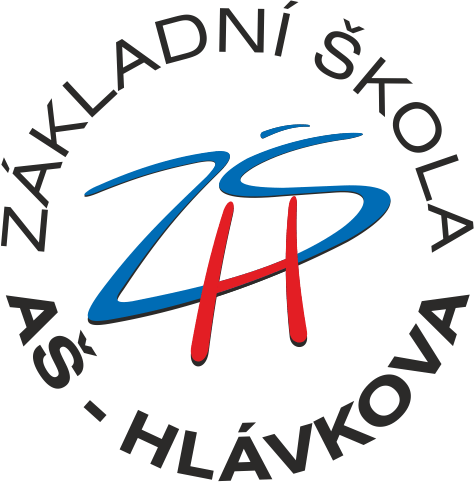 ZÁKLADNÍ ŠKOLAHlávkova 26352 01 AŠIČO 70976481č. objednávky    /2019tel.: 354/528 558č.účtu : 782740379/0800č.účtu : 782740379/0800DATUM:20. březen 2019Dodavatel :KBM International s.r.o.KBM International s.r.o.Příjemce:ZÁKLADNÍ ŠKOLAHlávkova 26Mokřiny 73352 01 AŠ352 01 AšIČO 70976481tel.: 354/528 558tel. 354/527441MNOŽSTVÍKATOL. OZNAČENÍPOPISPOPISPOPISJEDNOTKOVÁ CENA s DPHČÁSTKA              -   Kč 0Objednáváme služby v rámci projektu "IROP":Objednáváme služby v rámci projektu "IROP":Objednáváme služby v rámci projektu "IROP":1datové rozvody pro učebnu matematikydatové rozvody pro učebnu matematikydatové rozvody pro učebnu matematiky72 200,00 Kč    72 200,00 1konektivita - více prácekonektivita - více prácekonektivita - více práce90 300,00 Kč   90 300,00 MEZISOUČET         162 500,00 Kč SAZBA DANĚ  21,00%DPH  DOPRAVA A MANIPULACE  CELKEM   162 500,00 Kč Termín dodání : do 8./2019Termín dodání : do 8./2019Případné dotazy ohledně této objednávky na: Kamila Brečková, 354/528558, kamila.breckova@zshlavkova.euPřípadné dotazy ohledně této objednávky na: Kamila Brečková, 354/528558, kamila.breckova@zshlavkova.euPřípadné dotazy ohledně této objednávky na: Kamila Brečková, 354/528558, kamila.breckova@zshlavkova.euPřípadné dotazy ohledně této objednávky na: Kamila Brečková, 354/528558, kamila.breckova@zshlavkova.euPřípadné dotazy ohledně této objednávky na: Kamila Brečková, 354/528558, kamila.breckova@zshlavkova.euPřípadné dotazy ohledně této objednávky na: Kamila Brečková, 354/528558, kamila.breckova@zshlavkova.eurazítko a podpis odběratelerazítko a podpis odběratele